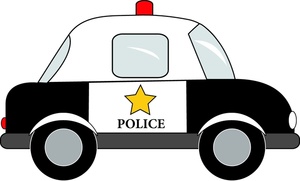 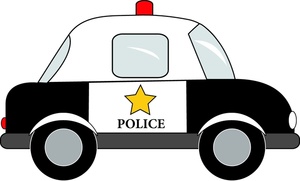 Name of Officer: _______________________________________Your Name: ___________________________________________Age: __________Mailing Address: _____________________________                              _____________________________Message to Officer:____________________________________________________________________________________________________________________________________________________________________________________________________________________________________________________________________________________________________________________________________________________________________________________________________________________________________________________________________________________________________________________________________________________________Please mail or return to: Exeter Police Department, 20 Court Street, Exeter, NH 03833